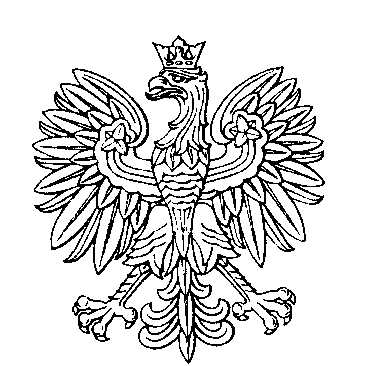 OBWODOWA KOMISJA WYBORCZA NR 1w mieście KołobrzegOBWODOWA KOMISJA WYBORCZA NR 2w mieście KołobrzegOBWODOWA KOMISJA WYBORCZA NR 3w mieście KołobrzegOBWODOWA KOMISJA WYBORCZA NR 4w mieście KołobrzegOBWODOWA KOMISJA WYBORCZA NR 5w mieście KołobrzegOBWODOWA KOMISJA WYBORCZA NR 6w mieście KołobrzegOBWODOWA KOMISJA WYBORCZA NR 7w mieście KołobrzegOBWODOWA KOMISJA WYBORCZA NR 8w mieście KołobrzegOBWODOWA KOMISJA WYBORCZA NR 9w mieście KołobrzegOBWODOWA KOMISJA WYBORCZA NR 10w mieście KołobrzegOBWODOWA KOMISJA WYBORCZA NR 11w mieście KołobrzegOBWODOWA KOMISJA WYBORCZA NR 12w mieście KołobrzegOBWODOWA KOMISJA WYBORCZA NR 13w mieście KołobrzegOBWODOWA KOMISJA WYBORCZA NR 14w mieście KołobrzegOBWODOWA KOMISJA WYBORCZA NR 15w mieście KołobrzegOBWODOWA KOMISJA WYBORCZA NR 16w mieście KołobrzegOBWODOWA KOMISJA WYBORCZA NR 17w mieście KołobrzegOBWODOWA KOMISJA WYBORCZA NR 18w mieście KołobrzegOBWODOWA KOMISJA WYBORCZA NR 19w mieście KołobrzegOBWODOWA KOMISJA WYBORCZA NR 20w mieście KołobrzegOBWODOWA KOMISJA WYBORCZA NR 21w mieście KołobrzegOBWODOWA KOMISJA WYBORCZA NR 22w mieście KołobrzegOBWODOWA KOMISJA WYBORCZA NR 23w mieście KołobrzegOBWODOWA KOMISJA WYBORCZA NR 24w mieście KołobrzegSKŁAD KOMISJI:Przewodniczący	Wiktoria Nikola GalińskaZastępca Przewodniczącego	Justyna Alina LewoniewskaCZŁONKOWIE:SKŁAD KOMISJI:Przewodniczący	Jerzy Jacenty SierockiZastępca Przewodniczącego	Piotr LepaCZŁONKOWIE:SKŁAD KOMISJI:Przewodniczący	Małgorzata WnukZastępca Przewodniczącego	Aneta JakubikCZŁONKOWIE:SKŁAD KOMISJI:Przewodniczący	Renata Maria GołdynZastępca Przewodniczącego	Anna Maria BielańczukCZŁONKOWIE:SKŁAD KOMISJI:Przewodniczący	Iwona Joanna PanasZastępca Przewodniczącego	Adam Wiesław AndrusiewiczCZŁONKOWIE:SKŁAD KOMISJI:Przewodniczący	Elżbieta KabacińskaZastępca Przewodniczącego	Agnieszka GóreckaCZŁONKOWIE:SKŁAD KOMISJI:Przewodniczący	Wojciech KabacińskiZastępca Przewodniczącego	Mirosław NowoszaCZŁONKOWIE:SKŁAD KOMISJI:Przewodniczący	Krystyna SobocińskaZastępca Przewodniczącego	Maria FigurskaCZŁONKOWIE:SKŁAD KOMISJI:Przewodniczący	Małgorzata JacewiczZastępca Przewodniczącego	Janina Marianna RyżewskaCZŁONKOWIE:SKŁAD KOMISJI:Przewodniczący	Kamil Dariusz BarwinekZastępca Przewodniczącego	Robert Michał NawrockiCZŁONKOWIE:SKŁAD KOMISJI:Przewodniczący	Jan Paweł MaksymowiczZastępca Przewodniczącego	Jerzy Kazimierz PrzepióraCZŁONKOWIE:SKŁAD KOMISJI:Przewodniczący	Miłosz Feliks WeprzędzZastępca Przewodniczącego	Jadwiga Marianna MatusewiczCZŁONKOWIE:SKŁAD KOMISJI:Przewodniczący	Sebastian Piotr KumorZastępca Przewodniczącego	Sławomir Aleksander MarczakCZŁONKOWIE:SKŁAD KOMISJI:Przewodniczący	Paweł Jan KarbarczykZastępca Przewodniczącego	Jolanta KrukCZŁONKOWIE:SKŁAD KOMISJI:Przewodniczący	Janusz Zygmunt CiszewskiZastępca Przewodniczącego	Henryk Stanisław PlacakCZŁONKOWIE:SKŁAD KOMISJI:Przewodniczący	Artur DąbkowskiZastępca Przewodniczącego	Jerzy LeszczyńskiCZŁONKOWIE:SKŁAD KOMISJI:Przewodniczący	Sławomir EliaszZastępca Przewodniczącego	Danuta ZwolińskaCZŁONKOWIE:SKŁAD KOMISJI:Przewodniczący	Tadeusz Stanisław JończykZastępca Przewodniczącego	Żaneta Teresa TomczakCZŁONKOWIE:SKŁAD KOMISJI:Przewodniczący	Bogusław Józef WalkowiakZastępca Przewodniczącego	Iwona SołankoCZŁONKOWIE:SKŁAD KOMISJI:Przewodniczący	Monika StrzelczykZastępca Przewodniczącego	Daniel Artur GrajczakCZŁONKOWIE:SKŁAD KOMISJI:Przewodniczący	Małgorzata Alicja LepaZastępca Przewodniczącego	Daniel ŻarskiCZŁONKOWIE:SKŁAD KOMISJI:Przewodniczący	Wojciech HerckaZastępca Przewodniczącego	Wiesława Bożena CiszewskaCZŁONKOWIE:SKŁAD KOMISJI:Przewodniczący	Julian FigułaZastępca Przewodniczącego	Grażyna CwylCZŁONKOWIE:SKŁAD KOMISJI:Przewodniczący	Dariusz Jacek ZawadzkiZastępca Przewodniczącego	Lilia Elżbieta PlutaCZŁONKOWIE: